PREDMET: Informatička pismenostNADNEVAK: 23.03.2020.UČITELJ: Goran TothNASTAVNA JEDINICA: Definicija i funkcija računalaRAZRED: OOS 2ZADATAK: MOLIM VAS DA PRONAĐETE RAČUNALO NA SLICI. PRPIŠITE I NAUČITE DEFINICIJU RAČUNALA. NA KRAJU NACRTAJTE RAČUNALO U SVOJU BILJEŽNICU.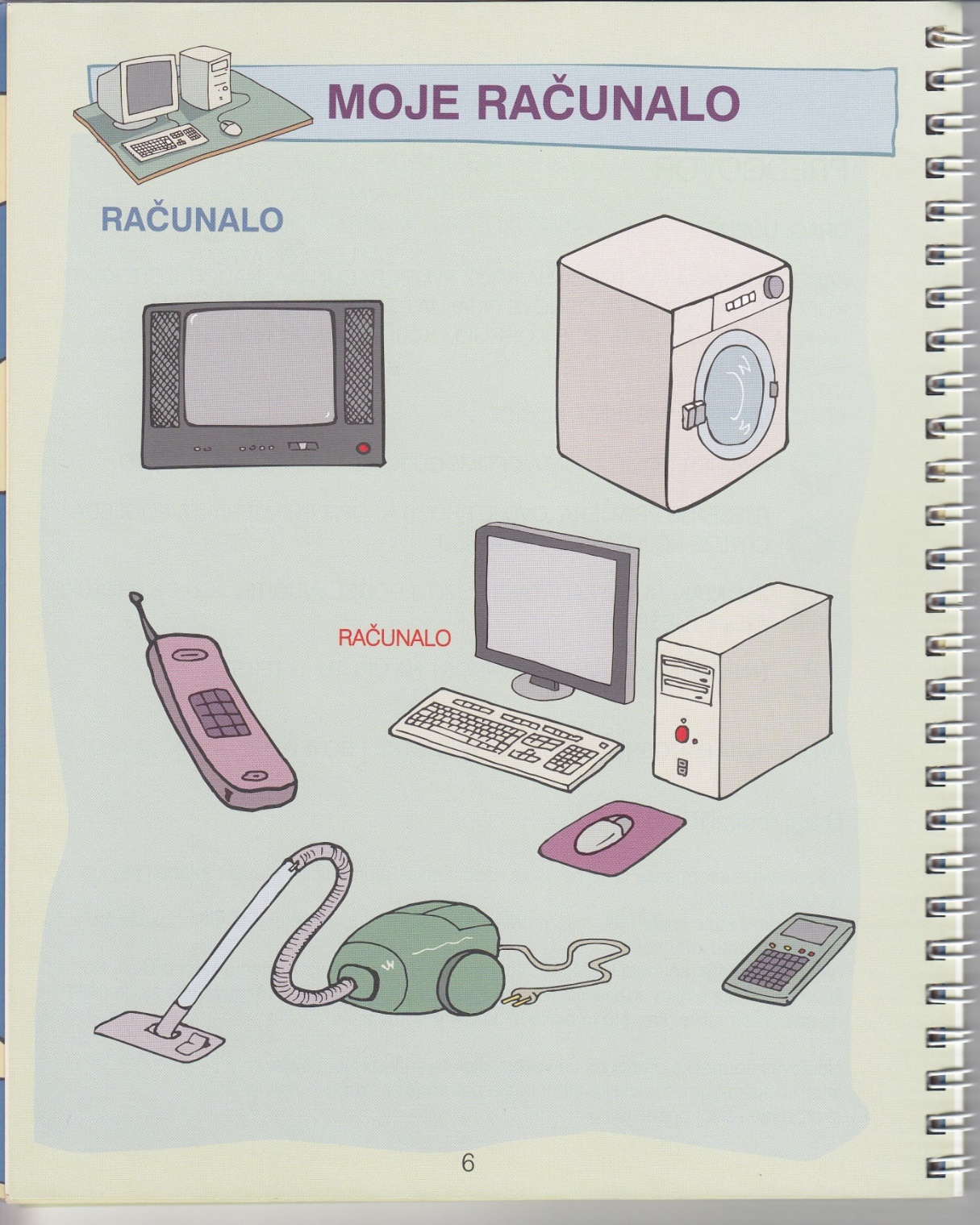 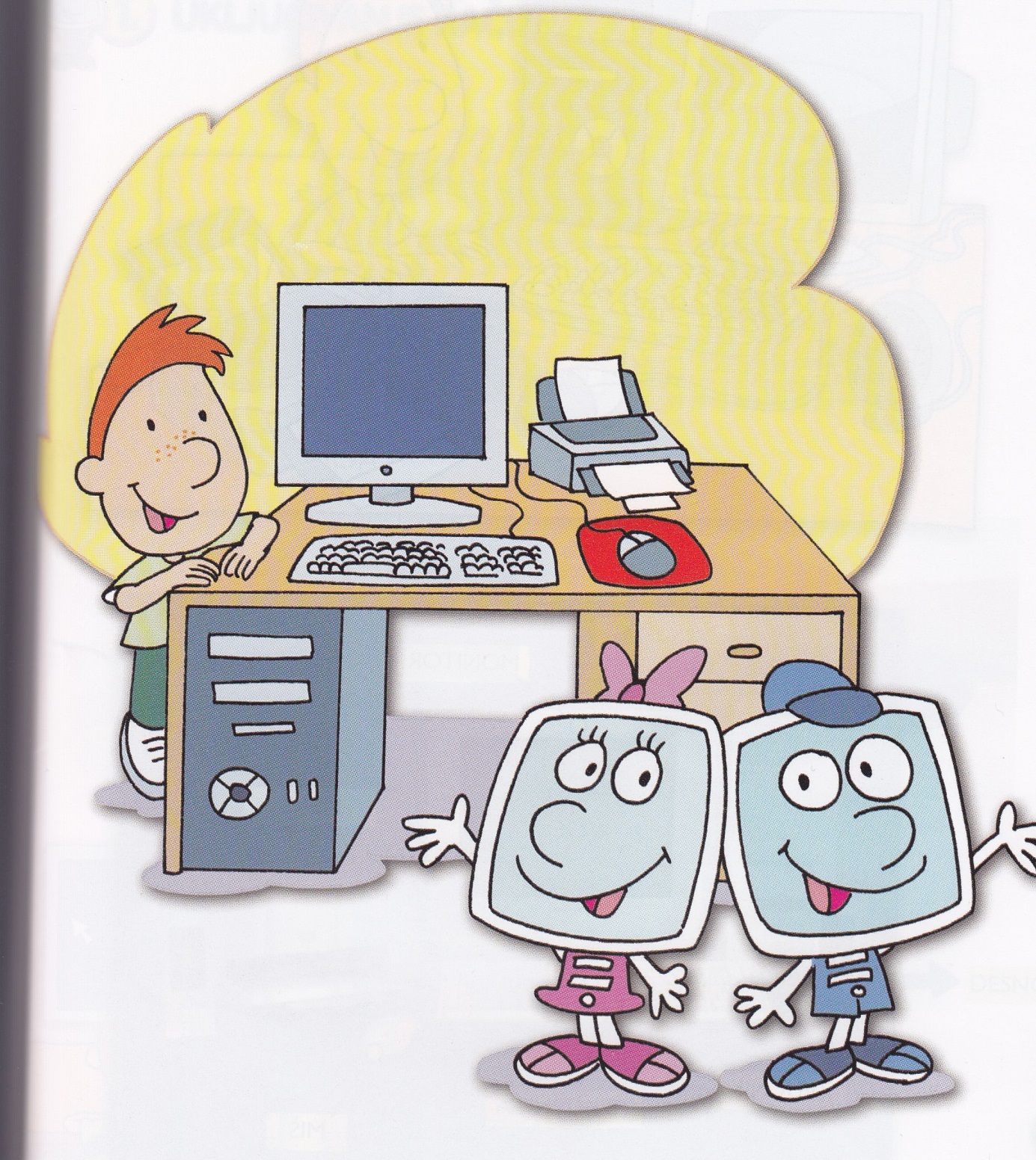 ZADATAK: NACRTAJTE NA PAPIRU RAČUNALO I OBOJITE GA